DECRETO Nº 269,DE 08 DE JANEIRO DE 2019.“Dispõe sobre a nomeação e dá outras providências”.O PREFEITO MUNICIPAL DE PINDAÍ, ESTADO DA BAHIA, no uso das atribuições que lhe são conferidas ao art. 79, inciso II da Lei Orgânica do Município c/c a Lei Complementar nº 001 de 26 de dezembro de 2017.DECRETA:Art. 1º. Fica nomeado o Srº. CLERISTON BORGES CÂMARA, maior, brasileiro, portador da cédula de identidade nº 53.809.518-0 SSP/BA, inscrito no cadastro de pessoa física CPF sob o nº 007.623.835-00, para exercer a função de Gerente de Obras e Serviços Públicos no Distrito de Guirapá, vinculada à Secretaria de Administração, Finanças e Planejamento.Art. 2º. Este Decreto entra em vigor na data de sua publicação, revogadas as disposições em contrário.Art. 3º. Registre-se, publique-se e cumpra-se. GABINETE DO PREFEITO MUNICIPAL DE PINDAÍ, ESTADO DA BAHIA, em 08 de janeiro de 2019.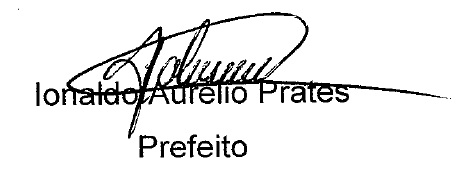 